ПОРІВНЯЛЬНА ТАБЛИЦЯдо проекту Закону України «Про внесення змін до Закону України «Про загальнообов’язкове державне пенсійне страхування» щодо забезпечення підвищення розмірів  пенсій»Народні депутати УкраїниЧинна редакціяРедакція з урахуванням запропонованих змінСтаття 25. Коефіцієнт страхового стажу1. Коефіцієнт страхового стажу, що застосовується для обчислення розміру пенсії, визначається із заокругленням до п'яти знаків після коми за формулою: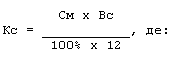 Кс - коефіцієнт страхового стажу;См - сума місяців страхового стажу;Вс - визначена відповідно до цього Закону величина оцінки одного року страхового стажу (у відсотках). За період участі в системі загальнообов’язкового державного пенсійного страхування величина оцінки одного року страхового стажу дорівнює 1%.Стаття 25. Коефіцієнт страхового стажу1. Коефіцієнт страхового стажу, що застосовується для обчислення розміру пенсії, визначається із заокругленням до п'яти знаків після коми за формулою:Кс - коефіцієнт страхового стажу;См - сума місяців страхового стажу;Вс - визначена відповідно до цього Закону величина оцінки одного року страхового стажу (у відсотках). За період участі в системі загальнообов’язкового державного пенсійного страхування величина оцінки одного року страхового стажу дорівнює 1,35%.Стаття 54. Види пенсійних виплат за рахунок коштів накопичувальної системи пенсійного страхування1. Застрахована особа, яка відповідно до закону є учасником накопичувальної системи пенсійного страхування, має право на отримання довічної пенсії або одноразової виплати за рахунок коштів накопичувальної системи пенсійного страхування, що обліковуються на її накопичувальному пенсійному рахунку в Накопичувальному фонді або на індивідуальному пенсійному рахунку у відповідному недержавному пенсійному фонді - суб'єкті другого рівня системи пенсійного забезпечення, за умови досягнення пенсійного віку, передбаченого статтею 26 цього Закону, а в разі відстрочення часу призначення пенсії за віком відповідно до цього Закону у період після досягнення такого віку - з дня закінчення строку відстрочення дати призначення пенсії за віком у солідарній системі.Стаття 54. Види пенсійних виплат за рахунок коштів накопичувальної системи пенсійного страхування1. Застрахована особа, яка відповідно до закону є учасником накопичувальної системи пенсійного страхування, має право на отримання довічної пенсії або одноразової виплати за рахунок коштів накопичувальної системи пенсійного страхування, що обліковуються на її накопичувальному пенсійному рахунку в Накопичувальному фонді або на індивідуальному пенсійному рахунку у відповідному недержавному пенсійному фонді - суб'єкті другого рівня системи пенсійного забезпечення, за умови досягнення пенсійного віку, передбаченого статтею 26 цього Закону, а в разі відстрочення часу призначення пенсії за віком відповідно до цього Закону у період після досягнення такого віку - з дня закінчення строку відстрочення дати призначення пенсії за віком у солідарній системі. При цьому інвестиційний дохід для здійснення довічної пенсії або одноразової виплати застрахованій особі повинен складати не менше суми коштів, які сплачені до накопичувальної системи, включаючи надходження коштів від інвестиції,  збільшеної на індекс підвищення споживчих цін для населення з наступного місяця після  надходження коштів до накопичувальної системи включаючи попередній місяць після завершення виплат у порядку, визначеному Кабінетом Міністрів України. Зазначений порядок визначення інвестиційного доходу, який належить застрахованій особі повинен бути передбаченій у договорі страхування. Інвестиційний дохід, який  використовується на адміністративні видатки в накопичувальній системі повинні здійснюватися за рахунок доходів, які перевищують суму належну застрахованій особі. 